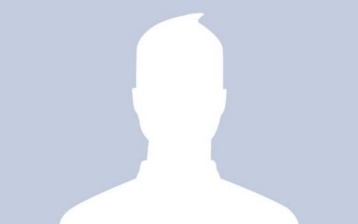 I. DATOS GENERALESI. DATOS GENERALESNombre:GEORGINARANGEL CANCHOLACargo:SUB-DIRECTOR II. PREPARACIÓN ACADÉMICAII. PREPARACIÓN ACADÉMICAII. PREPARACIÓN ACADÉMICAÚltimo grado de estudios:Último grado de estudios:UNIVERSIDADCarrera genérica:Carrera genérica:INGENIERO CIVILInstitución:Institución:INSTITUTOTEGNOLOGICO DE TIJUANAPeriodo:Periodo:2001-2005III. EXPERIENCIA PROFESIONALIII. EXPERIENCIA PROFESIONALIII. EXPERIENCIA PROFESIONALCargo:Cargo:SUB-DIRECTORDenominación de la Institución o empresa:Denominación de la Institución o empresa:H. VI AYUNTAMIENTO DE PLAYAS DE ROSARITOPeriodo:Periodo:2013-2016Campo de experiencia:Campo de experiencia:ING. CIVILPrincipales funcionesdesempeñadas:Principales funcionesdesempeñadas:COORDINACION OPERATIVA Y ADMINISTRATIVA DE LA DIRECCIONCargo:Cargo:SUB JEFE DE OBRAS PUBLICASDenominación de la Institución o empresa:Denominación de la Institución o empresa:DELEGACION CENTRO, XX AYUNTAMIENTO DE TIJUANAPeriodo:Periodo:2007-2013Campo de experiencia:Campo de experiencia:ALUNBRADO PUBLICO, MAQUINARIA, PRESUPUESTOS, PROYECTOS.Principales funcionesdesempeñadas:Principales funcionesdesempeñadas:COORDINACION OPERATIVA, ADMINISTRATIVA SUPERVISOR DE OBRA, LICITACIONES Y ELABORACION DE PROYECTOSCargo:Cargo:SUPERVISORDenominación de la Institución o empresa:Denominación de la Institución o empresa:PROMOTORA DEL DESARROLLO URBANO DE PLAYAS DE ROSARITOPeriodo:Periodo:2004-2007Campo de experiencia:Campo de experiencia:AREA TECNICAPrincipales funcionesdesempeñadas:Principales funcionesdesempeñadas:SUPERVISION DE OBRA